Диктант — петь и играть в минорах до 4 # и бемолей.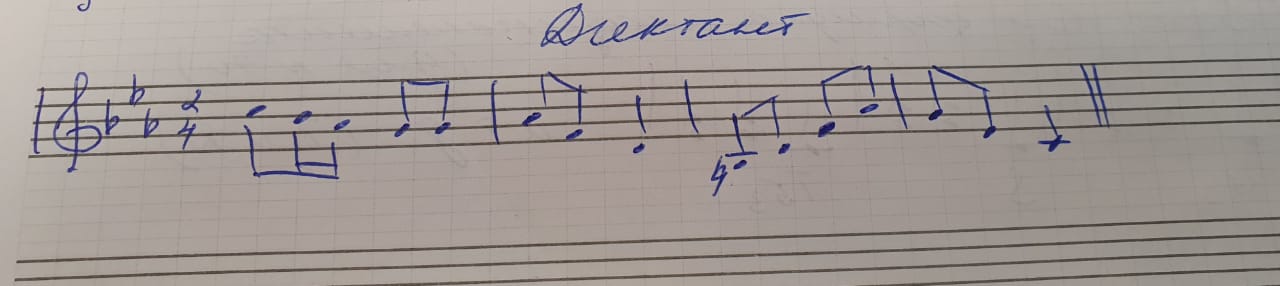 Все домашнее задание — прежнее.